Halve Marathon – Winterroute - 12 kmhttp://www.afstandmeten.nl/index.php?id=1668122Vanaf het 300 meter punt naar de Knegselseweg ( kijk uit met oversteken en altijd haaks).Rechtsaf over de Knegselseweg en 1e weg links = SchootEinde Schoot rechtsaf en richting de Moormanlaan (kijk uit met oversteken). Moormanlaan in zijn geheel aflopen tot de Steenselseweg.Linksaf over het viaduct en doorlopen tot aan de rotonde in Steensel. Rotonde half nemen en weg vervolgen. Na 200 meter buigt de weg naar links en deze ook blijven volgen.Je loopt Steensel uit en komt aan de linkerzijde bij het bekende paarse huis. Dit is de Stevert. Bij de 1e weg links afslaan (nedermolen). Weg blijven volgen tot aan de paddenstoel (wegbewijzering). Daar ga je linksaf het bos in en na 100 meter ga je bij de kruising rechtsaf.Weg door het bos (Buitenjan) in zijn geheel aflopen, blijf op het verharde pad, tot aan de splitsing Turfweg.Hier linksaf slaan en tot de splitsing met de weg van Veldhoven naar Steensel (Locht). Hier uitkijken met oversteken.Rechtsaf en richting Veldhoven lopen. Na Koningshof over het viaduct en daarna bij de paaltjes linksaf slaan. Na 50 meter linksaf de Pegbroeken in en meteen de 1e weg linksaf. (Den Boogerd).Einde weg rechtsaf en wederom uitkijken met oversteken, Na het dierenasiel rechstaf de Korze inNa 100 meter linksaf over het SchootEinde weg rechstaf en langs BOX.Na 100 meter haaks de weg oversteken en richting GVAC.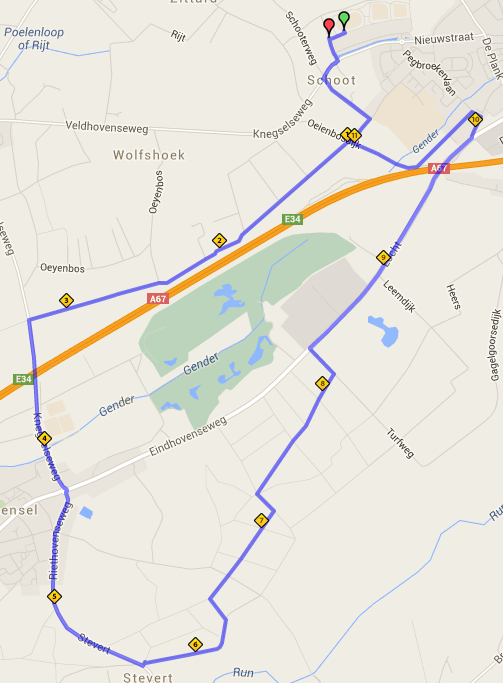 